Witam! Przesyłam zadania na dzień 26.03.2020r. Zapraszam do udziału              w ogólnopolskim konkursie plastycznym. Zadania konkursowe przesyłam          w załączniku, również będą znajdować się karty pracy na wykonanie zadań na jutrzejsze zajęcia. Bardzo proszę o przesyłanie zdjęć wykonanych prac  plastycznych dziecka  z umieszczeniem  imienia i nazwiska dziecka. Zdjęcia będą umieszczane na stronie internetowej przedszkola. Przesyłam również certyfikat za udział dzieci w spotkaniu czytelniczym on-line zachęcam nadal do udziału. Gratuluję dzieciom!CERTYFIKAT UCZESTNICTWA                     W SPOTKANIU CZYTELNICZYM ON-LINEDLA PUBLICZNEGO PRZEDSZKOLA „PRZEDSZKOLA POD LIPAMI”W WIOSCE Spotkanie czytelnicze odbyło się w ramach prowadzonego przez nauczycieli przedszkola kształcenia na odległość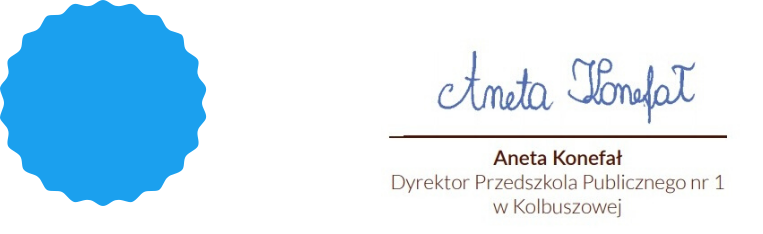 